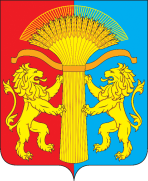 АДМИНИСТРАЦИЯ КАНСКОГО РАЙОНАКРАСНОЯРСКОГО КРАЯПОСТАНОВЛЕНИЕ16.12.2016             		   г. Канск                                № 550-пгО внесении изменений в постановление администрации Канского района Красноярского края от 14.10.2013 г. №824-пг «Об утверждении положения об оплате труда работников Муниципального казенного учреждения «Канский районный архив» В соответствии с Трудовым  кодексом Российской Федерации, Законом Красноярского края от 29.10.2009 № 9-3864 «О системах оплаты труда работников краевых государственных учреждений», руководствуясь статьями 38, 40 Устава Канского района, ПОСТАНОВЛЯЮ:1.Внести в постановление администрации Канского района Красноярского края от 14.10.2013  № 824 – пг «Об утверждении положения об оплате труда работников Муниципального казенного учреждения «Канский районный архив» следующие изменения:1.1. В приложении к постановлению:1.1.1. Приложение № 1 к Положению об оплате труда работников Муниципального казенного учреждения «Канский районный архив» изложить в новой редакции согласно приложению  к настоящему постановлению.2.Контроль за исполнением настоящего постановления оставляю за собой.3.Постановление вступает в силу с 01.01.2017 г.,  подлежит опубликованию  в официальном печатном издании «Вести Канского района»,  а также  размещению на официальном сайте муниципального образования Канский район в информационно-телекоммуникационной сети «Интернет», Глава Канского района                                                                     А.А. ЗаруцкийПриложениек постановлению администрации Канского районаот  16.12.2016 №  550-пгМинимальные размеры окладов (должностных окладов),ставок заработной платы по квалификационным уровнямпрофессиональных квалификационных групп должностейработников учрежденияПрофессиональная квалификационная группа «Должности работников государственных архивов, центров хранения документации, архивов муниципальных образований, ведомств, организаций, лабораторий обеспечения сохранности архивных документов третьего уровня»«Приложение 1к положению об оплате труда работников Муниципального казенного учреждения «Канский районный архив»Квалификационные уровниПрофессии, отнесенные к квалификационным уровням1 квалификационный уровень, архивист         31702 квалификационный уровень          34843 квалификационный уровень         40484 квалификационный уровень         50515 квалификационный уровень         5897